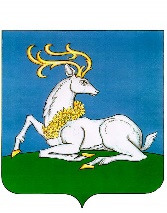 АДМИНИСТРАЦИЯОДИНЦОВСКОГО ГОРОДСКОГО ОКРУГАМОСКОВСКОЙ ОБЛАСТИПОСТАНОВЛЕНИЕ10.10.2023 № 6868г. ОдинцовоНа основании Федерального закона от 21.12.2001 № 178-ФЗ                                «О приватизации государственного и муниципального имущества», Федерального закона от 06.10.2003 № 131-ФЗ «Об общих принципах организации местного самоуправления в Российской Федерации», Федерального закона от 24.07.2007      № 209-ФЗ  «О развитии малого и среднего предпринимательства  в    Российской Федерации», Федерального закона от  22.07.2008  № 159-ФЗ «Об особенностях отчуждения недвижимого имущества, находящегося в государственной или в муниципальной собственности и арендуемого субъектами малого и среднего предпринимательства, и о внесении изменений в отдельные законодательные акты Российской Федерации» (далее – Федеральный закон № 159-ФЗ), Положения о приватизации имущества, находящегося в собственности муниципального образования «Одинцовский городской округ Московской области», утвержденного решением Совета депутатов Одинцовского городского округа Московской области от 17.06.2022 № 13/36,  учитывая заявление арендатора муниципального имущества, ПОСТАНОВЛЯЮ:Осуществить приватизацию находящегося в муниципальной собственности нежилого помещения площадью 29,3 кв. м, этаж № 1, с кадастровым номером 50:20:0010336:46631, расположенного по адресу: Московская область, г.о. Одинцовский, город Одинцово, Можайское шоссе, дом 119 (далее – Имущество), арендуемого индивидуальным предпринимателем Сычевой Дарьей Юрьевной (ОГРНИП 319774600022833, ИНН 783801499411), имеющим преимущественное право на приобретение Имущества в рамках Федерального закона № 159-ФЗ.           2. Комитету по управлению муниципальным имуществом Администрации Одинцовского городского округа Московской области в соответствии с     пунктом 1 настоящего постановления заключить договор купли-продажи Имущества по цене 1 412 000,00 руб. (Один миллион четыреста двенадцать тысяч рублей 00 копеек) без учета НДС в соответствии с отчетом об оценке рыночной стоимости муниципального имущества от 21.09.2023 № 094-23, с оплатой приобретаемого имущества в рассрочку на пять лет равными платежами.           3. Опубликовать настоящее постановление в официальных средствах массовой информации Одинцовского городского округа Московской области и разместить на официальном сайте Одинцовского городского округа Московской области в сети «Интернет».          4. Настоящее постановление вступает в силу со дня подписания.          5. Контроль за выполнением настоящего постановления возложить на Заместителя Главы Администрации – начальника Управления правового обеспечения Администрации Одинцовского городского округа Тесля А.А. Глава Одинцовского городского округа                                                     А.Р. ИвановСОГЛАСОВАНО:Заместитель Главы Администрации – начальник Управления правового обеспечения Администрации Одинцовского городского округа Московской области                                                                                       А.А. ТесляЗаместитель Главы Администрации - начальник Финансово-казначейского Управления Администрации Одинцовского городского округа Московской области                                                                              Л.В. ТарасоваПредседатель Комитета по управлению муниципальным имуществом Администрации Одинцовского городского округа Московской области                                                                                      Д.В. ГинтовЗаместитель начальника Управления правового обеспечения Администрации Одинцовского городского округа Московской области                                                                                 Л.Ю. МайороваРасчет рассылки:Общий отдел	                             - 3 экз.ФКУ                                                           - 1 экз.КУМИ	                             - 1 экз.СМИ                                                           - 1 экз.исп. Гнедаш О.Н.        (495)599 61 45О приватизации находящегося в муниципальной собственности муниципального имущества